PORTARIA Nº 28 de 10 Março de 2014-ROBEN/IEADP-SECPUBLICA AS FOTOS DO PASSEIO SANPER, E DA OUTRAS PROVIDÊNCIAS.O ASSESSOR DE COMUNICAÇÃO, SECRETÁRIO e ADMINISTRADOR GERAL DO SITE desta congregação, no uso de suas atribuições legais que o cargo lhe confere de acordo com o Regimento Interno desta congregação e o estatuto do Templo Central A PIONEIRA, portarias respectivamente de nºs: 51 e 39 DE 19 de janeiro de 2013-ROBEN/IEADP, e sua obrigações pertinentes juntamente com seus colaboradores;RESOLVE:Publicar as Fotos do 2º PASSEIO ROBEN 2014, dirigido pelo Pastor Miqueias Fernandes, dirigente Mailson Garcia de Moares  e Toda Equipe ROBEN, colaboração da Sua Esposa Leidiane Soares, E toda igreja e dos proprietários do local onde estávamos hospedados.  O passeio foi no dia 09/03/2014. Esta portaria entra em vigor na data de sua assinatura, revogando as disposições em contrário. Dê-Se Ciência, Publica-Se, Registra-Se E Cumpra-Se.Gabinete da Secretaria da Congregação Rocha da Bênção, em 10 de MARÇO de 2014. 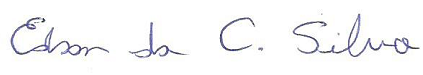 Edson da Conceição Silva -Port. 048/2013-Administrador do Site-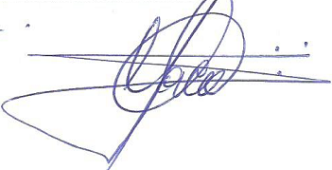 Marcos Silva AlbuquerquePort. Nº 39/2013 - ROBEN/IEADAP-Secretário Local-